YOU’RE STEP BY STEP GUIDE TO A VIRTUAL PLATFORM EXPERIENCE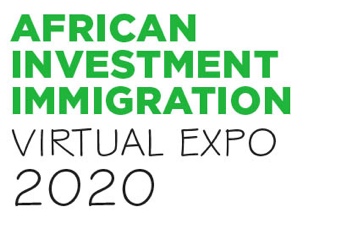 Prior to login please make sure you have the below requirementsSYSTEM REQUIREMENTS: Minimum 3 GB RAM required50 GB ROM free storage should be free in the C Drive.Recommended Browsers to run the VR Platform: Chrome / Firefox / Opera.Whenever opening the African Investment Immigration Virtual platform open in fresh browser. I.e. remove all the browser cache & History.If any popup blockers are blocked kindly unblock those popup options.     Don’t run the African Investment Immigration Virtual Platform in VPN enabled browsers.How you can enter the African Investment Immigration Virtual Platform?Go to www.giisummit.org and click Register now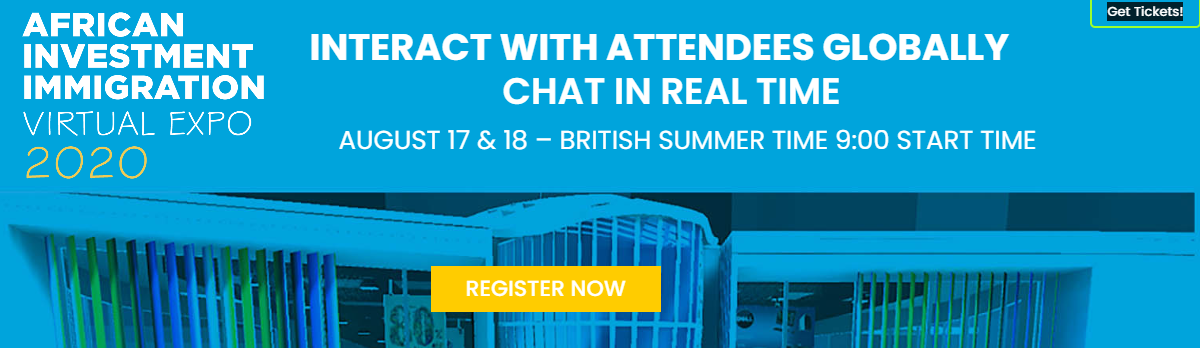 or click the below URL for registration as an visitor/attendee  https://giisafrica.citizenshipinvestment.org/attendee-registration/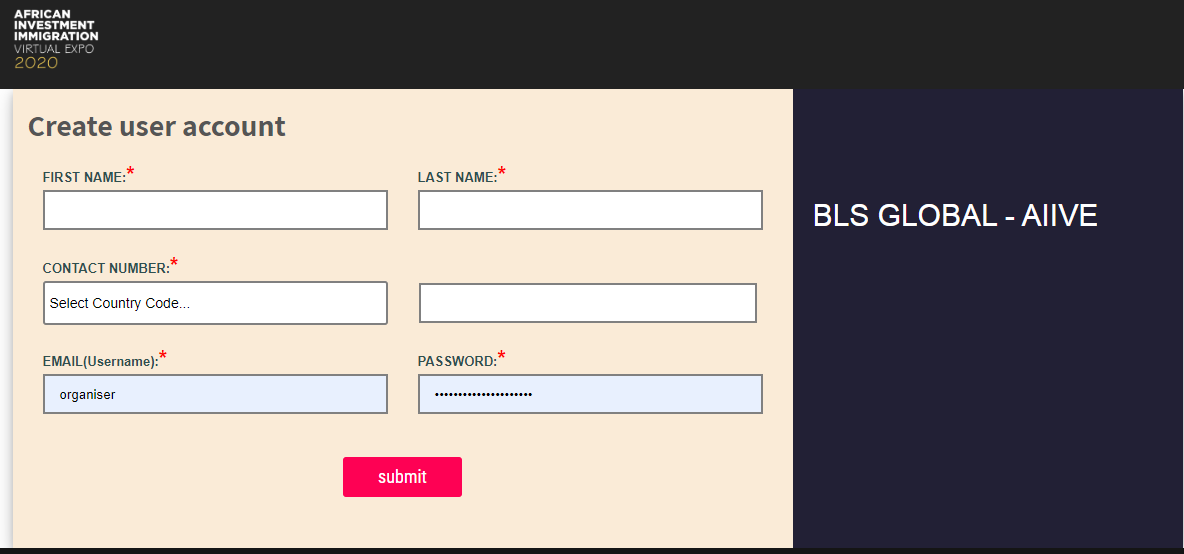 Enter the following details First Name Last NameContact Number Select Country Code Enter Number (Must be 10 digits)Email IdPassword (Must be 6 digits) You will get this Successful registration message with “CLICK HERE TO LOGIN” to African Investment Immigration Virtual Platform message will be shown.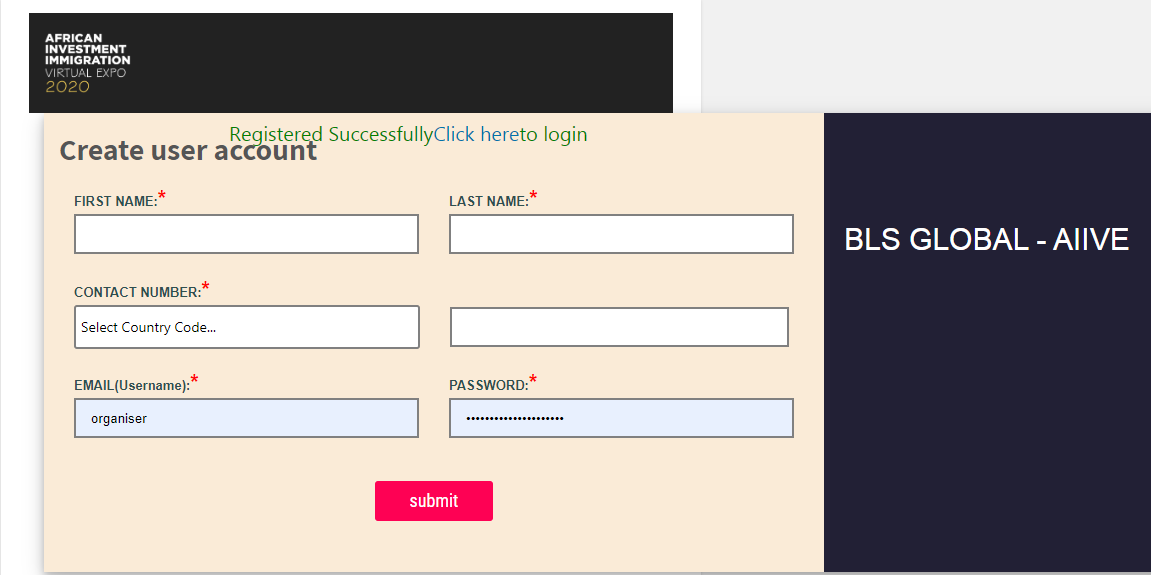 Enter First NameLast Name Contact Number Select Country Code Enter Number (Must be 10 digits)Email IdPassword (Must be 6 digits) Then you will be directed to https://giisafrica.citizenshipinvestment.org/live/index.htmlUsing the above link visitors can enter the African Investment Immigration Virtual Platform.You will get this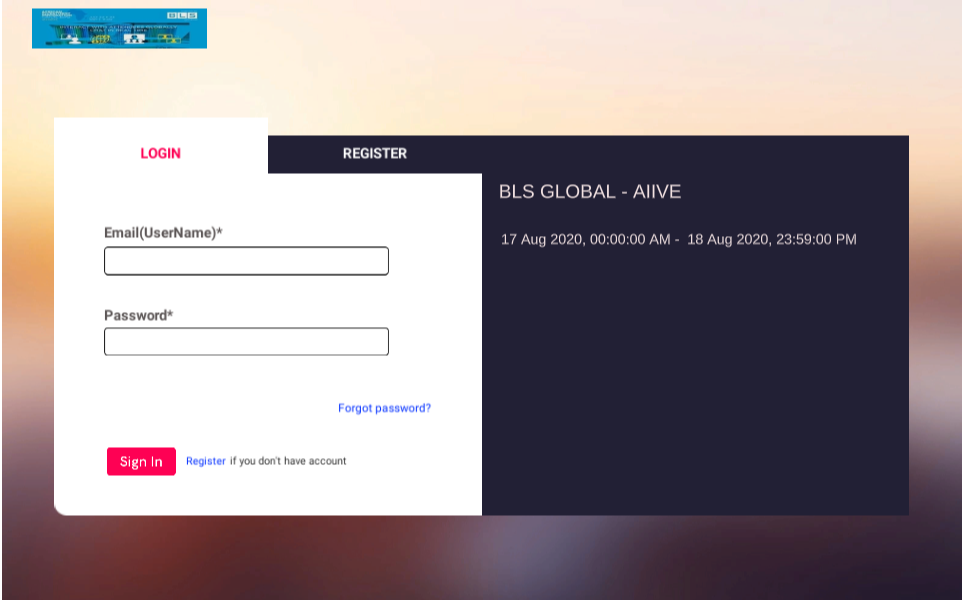 You will get a conformation email for successful registration. Inside the email the Live VR Platform URL: https://giisafrica.citizenshipinvestment.org/live/index.htmlInsert your username and Password and Sign In get this image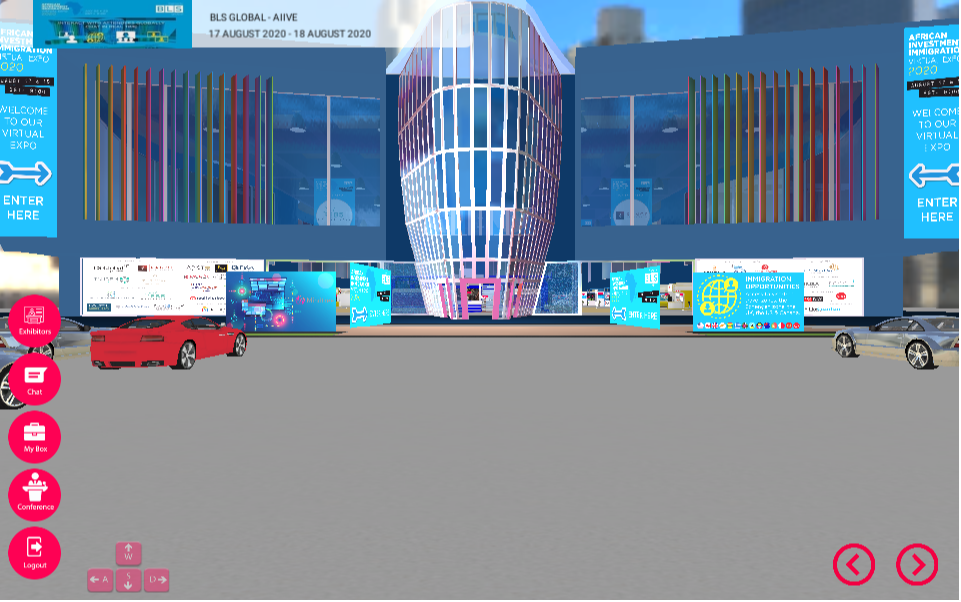 How to navigate the Virtual PlatformConnect with Exhibitors and sponsors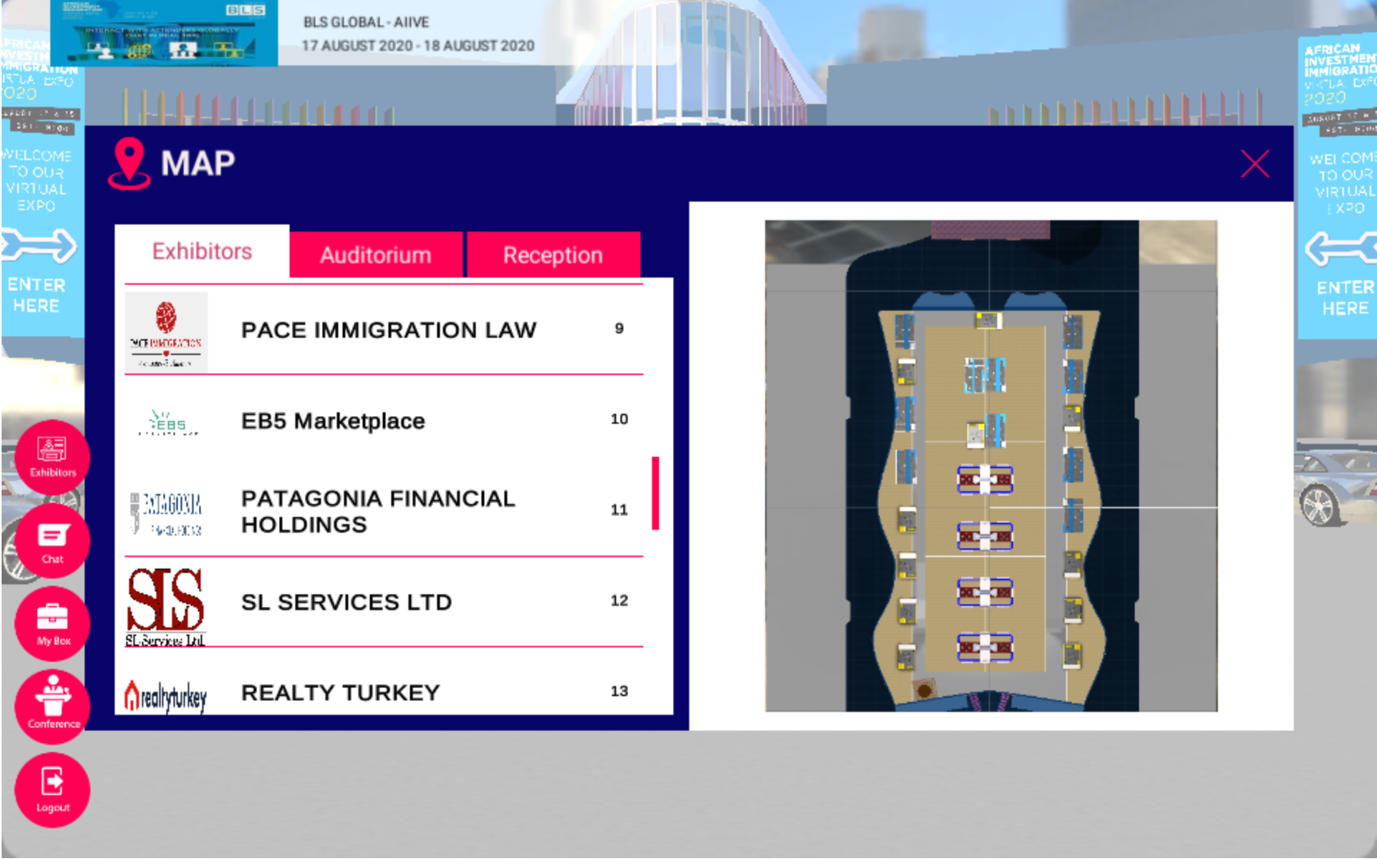 How to? Click Company Information          Exchange Business Cards               Chat                     Email Exchange   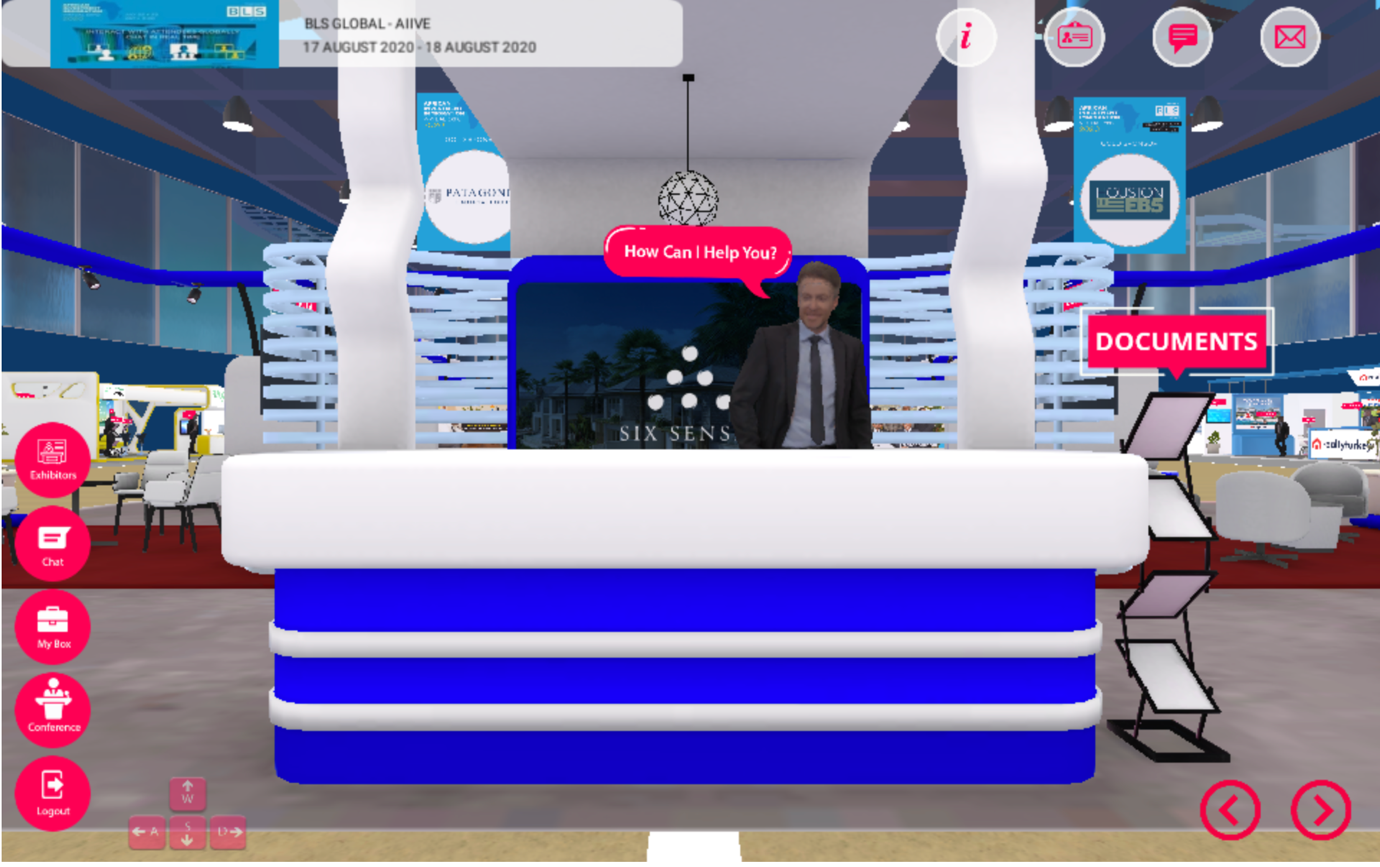 How to?Watch Video 						Download Documents 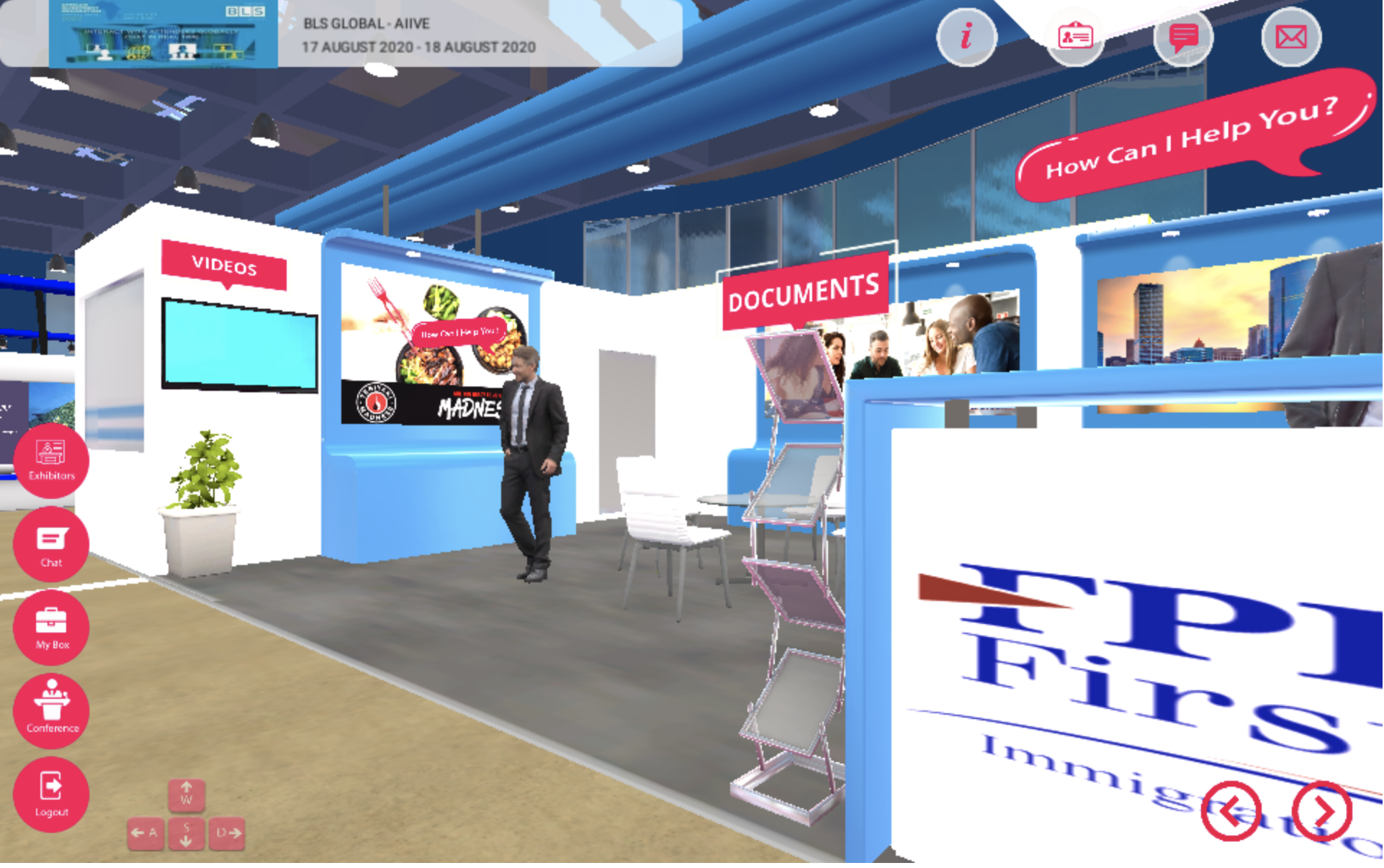 How to Listen to Speakers, Select the Auditorium icon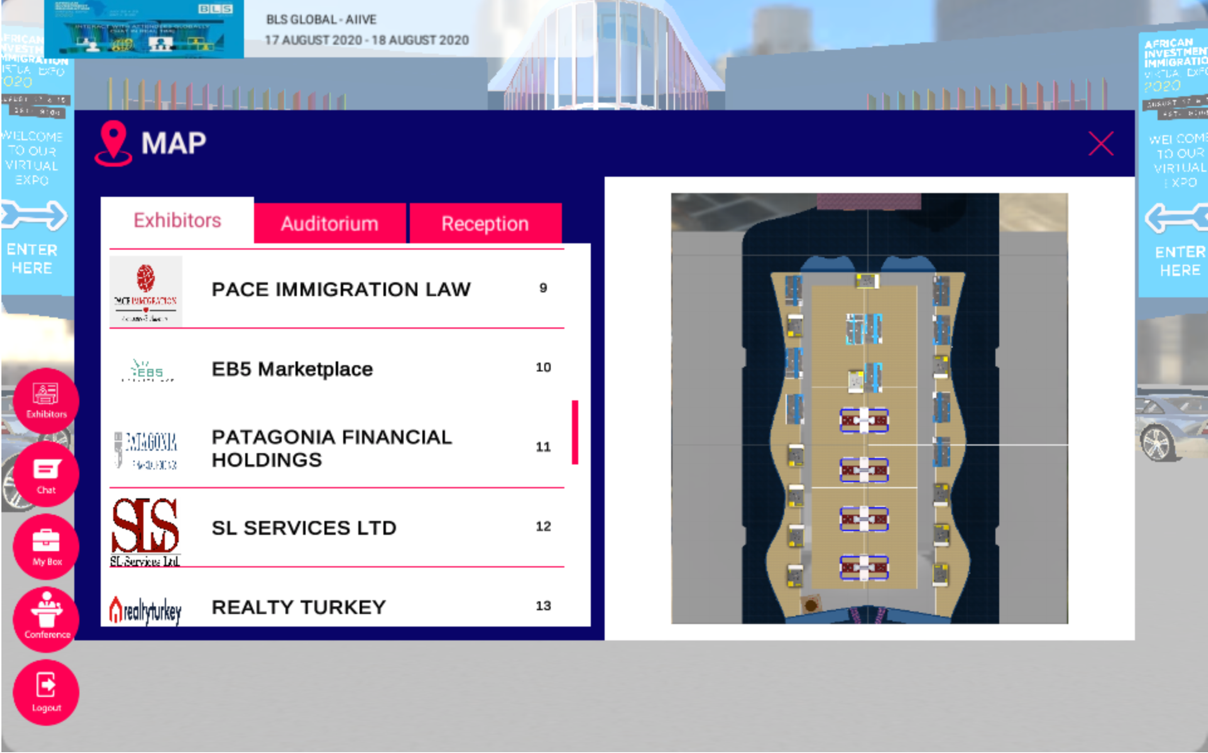 Enter the Auditorium and select the play button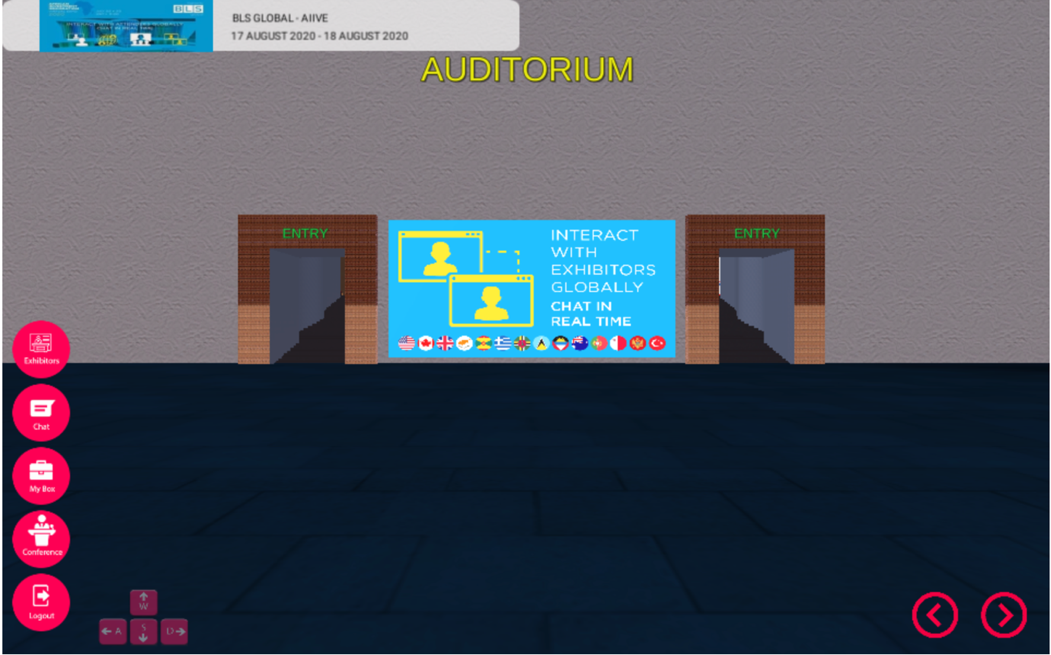 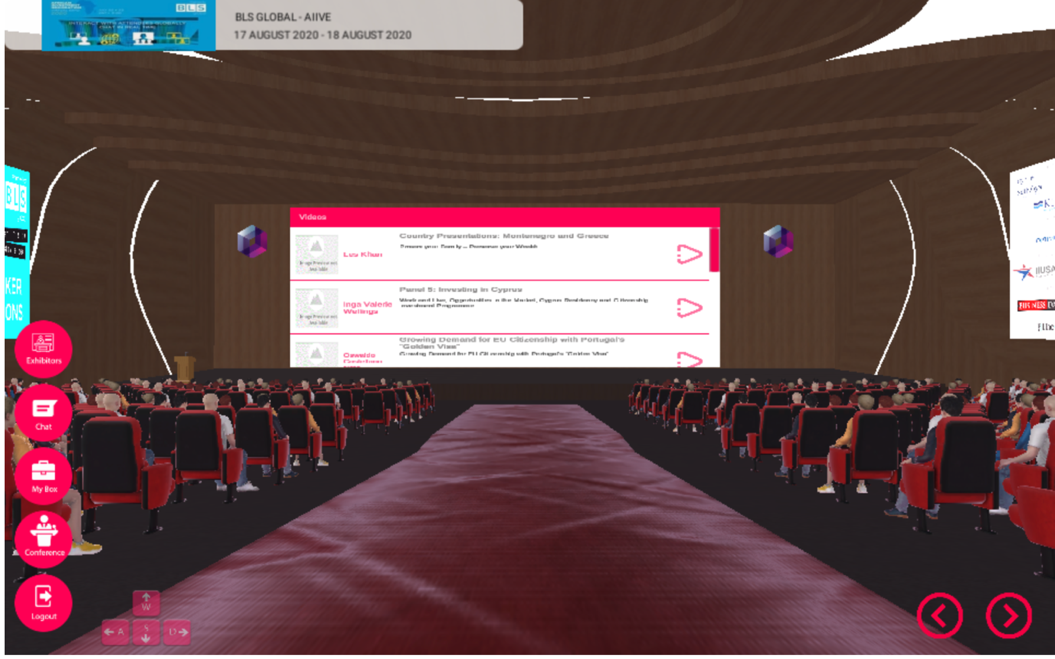 